Here is the presentation title in bold, 14pt, Arial (or similar), align centreFirst Author1, Presenting A. Underlined2, and Third Author in Arial 12pt1,31 First Affiliation, From this city, And that country2 Second Affiliation, Another city, Another country3 And the third one, all centred and in italic 10pt, City, CountryAfter two empty lines abstract begins in Arial (or similar) 11pt. Please do not change the page size or the margins of the page (set to 2,5 cm or 1 in) as we need space to add header and page number. Text should be justified left and right, single line spacing.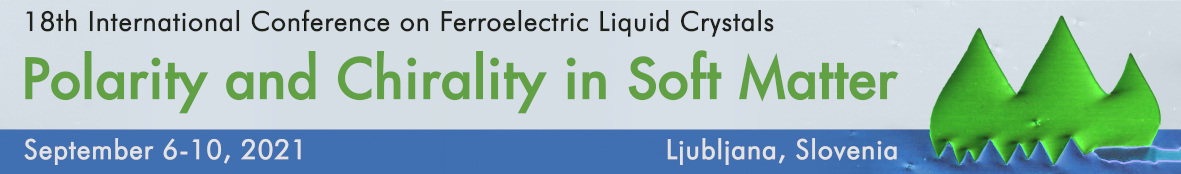 You can include illustrations and figures, as long as the whole abstract fits on one A4 page. Add references at the end of the abstract [1]. Please, export the abstract in pdf format and submit it via the online submission form, found on the conference website.Do not forget to acknowledge funding, if your funders require it. [1] Organising Committee, Book of Abstracts 3, 14 (2021).